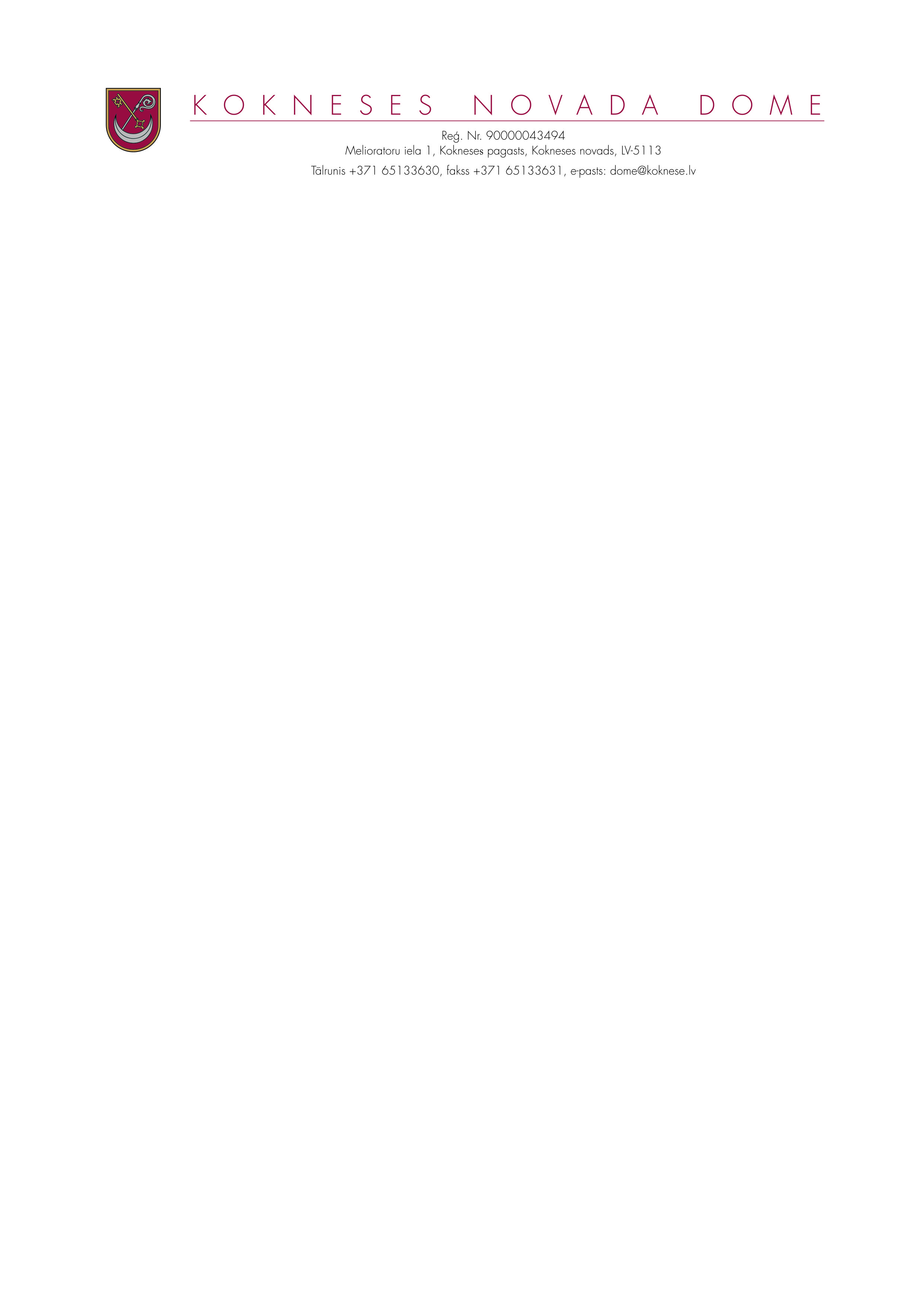 DOMES SĒDES PROTOKOLA IZRAKSTSKokneses novada Kokneses pagastā2020.gada 8.jūlijā									Nr.1010.Par saistošo noteikumu “Grozījumi Kokneses novada domes 2013.gada 30.oktobra saistošajos noteikumos Nr.15 “Par Kokneses novada pašvaldības aģentūras „Kokneses Sporta centrs” sniegto publisko maksas pakalpojumu cenrādi” apstiprināšanu _______________________________________________________________________________________________________ ZIŅO: Dainis VingrisNoklausījusies  Kokneses novada pašvaldības aģentūras „Kokneses Sporta centrs” direktora Dāvja Kalniņa informāciju un pamatojoties uz likuma “Par pašvaldībām” 14.panta trešo daļu, 21.panta pirmās daļas 27.punktu , ņemot vērā Finanšu un attīstības pastāvīgās komitejas 08.07.2020. ieteikumus, atklāti balsojot, PAR-13 (Ilgonis Grunšteins, Aigars Kalniņš , Dāvis Kalniņš, Pēteris Keišs,  Rihards Krauklis,  Jānis Krūmiņš, Raina Līcīte, Henriks Ločmelis, Ivars Māļiņš, Edgars Mikāls, Māris Reinbergs, Ziedonis Vilde, Dainis Vingris ), PRET-nav, ATTURAS- 1 ( Jānis Liepiņš),   Kokneses novada dome NOLEMJ:1. Apstiprināt saistošos noteikumus Nr 8 /2020 “Grozījumi Kokneses novada domes 2013.gada 30.oktobra saistošajos noteikumos Nr.15 „Par Kokneses novada pašvaldības aģentūras „Kokneses Sporta centrs” sniegto publisko maksas pakalpojumu cenrādi”(pielikumā).2. Saistošie noteikumi triju dienu laikā pēc parakstīšanas  elektroniskā veidā un papīra formātā nosūtāmi Vides aizsardzības un reģionālās attīstības ministrijai.3. Saistošie noteikumi stājas spēkā  nākamajā dienā pēc to publicēšanas Kokneses novada bezmaksas  laikrakstā “Kokneses Novada Vēstis” .4. Pēc saistošo noteikumu stāšanās spēkā publicēt tos Kokneses novada mājas lapā www.koknese.lv.Sēdes vadītājsdomes priekšsēdētājs		( personiskais paraksts)			D.VingrisAPSTIPRINĀTIar Kokneses novada domes2020.gada 8.jūlija sēdes lēmumu Nr.10  (protokols Nr.10)Kokneses novada domes 2020.gada 8.jūlija saistošie noteikumi Nr. 8 /2020„Grozījumi Kokneses novada domes 2013.gada 30.oktobra saistošajos noteikumos Nr.15„Par Kokneses novada pašvaldības aģentūras „Kokneses Sporta centrs” sniegto publisko maksas pakalpojumu cenrādi””Izdoti saskaņā ar likuma „Par pašvaldībām”43.panta pirmās daļas 13.punktu unPublisko aģentūru likuma 17.panta otro un ceturto daļuIzdarīt  Kokneses novada domes 2013.gada 30.oktobra saistošajos noteikumos Nr.15 „Par Kokneses novada pašvaldības aģentūras „Kokneses Sporta centrs” sniegto publisko maksas pakalpojumu cenrādi” šādus grozījumus:Izteikt 9.punktu šādā redakcijā:“9. PELDBASEINS9.2. Baseina apmeklējuma atlaide darba dienās no plkst. 1600 līdz plkst. 1800 – 20%;9.3. Baseina apmeklējumu atlaides organizētai grupai 10-20 cilvēki – 15%;9.4. Baseina apmeklējumu atlaides organizētai grupai 21-40 cilvēki – 20% ;9.5. Kopējais baseina apmeklējuma laiks 1 stunda 15 minūtes kopā ar ģērbšanos;9.6. Viena mēneša abonementos ietilpst tikai baseina apmeklējums;9.7. Par katrām baseina apmeklējuma pārtērētajām 15 minūtēm tiek piemērota papildus maksa 2 EUR no apmeklētāja.9.8. SPA zonā ietilpst sauna, tvaika pirts, džakuzi un mazais baseins ar strūklaku un zemūdens masāžu.”Izteikt 12.punktu šādā redakcijā:“12. I.Gaiša Kokneses vidusskolas dienesta viesnīcas telpu noma (bez gultas veļas) treniņnometnēm – 6.00 euro vienai personai diennaktī, t.sk.PVN”Izteikt 13.punktu šādā redakcijā:“13. Sporta infrastruktūras noma treniņnometnēm:13.1. stadiona un sporta halles noma 3.00 euro. t.sk. PVN no dalībnieka par vienu diennakti;13.2. peldbaseina noma 2.00 euro t.sk. PVN no dalībnieka par vienu baseina apmeklējumu (1 stunda);13.3. Ja nometnes dalībnieku kopskaits sasniedz 50 un vairāk un nometne izmanto visus pakalpojumus (nakšņošana, peldbaseins, stadions un halle), tad sporta infrastruktūras nomai un naktsmītņu nomai tiek piemērota 10% atlaide.”Sēdes vadītājsdomes priekšsēdētājs		( personiskais paraksts)			D.VingrisPaskaidrojuma rakstsKokneses novada domes saistošajiem noteikumiem Nr. 8 /2020” Grozījumi Kokneses novada domes 2013.gada 30.oktobra  saistošajos  noteikumosNr.15 „Par Kokneses novada pašvaldības aģentūras „Kokneses Sporta centrs”sniegto publisko maksas pakalpojumu cenrādi”9.1. Apmeklējuma reizesPieaugušajiem maksa euro par vienu stundu, t.sk. PVNPārējiem * maksa euro par vienu stundu, t.sk. PVNPiezīmes9.1.1.Viena reize baseina apmeklējums 1h 15 min5.502.759.1.2. Viena reize baseina +SPA zonas apmeklējums 1h 30 min7.004.509.1.3. Viena reize baseina + SPA zonas apmeklējums 2h 15 min9.006.009.1.4.Mēneša abonements -četras reizes20.4010.20Abonementa uzrādītājam9.1.5.Mēneša abonements -sešas reizes27.6013.80Abonementa uzrādītājam9.1.6. Mēneša abonements – astoņas reizes32.8016.40Abonementa uzrādītājam9.1.7. Abonements uz  sešiem mēnešiem160.00Abonementa pircējam9.1.8. Abonements uz deviņiem mēnešiem215.00Abonementa pircējam9.1.9. Abonements uz  divpadsmit mēnešiem265.00Abonementa pircējam9.1.10 Celiņa noma 1h (līdz 10 cilvēkiem)25.00 9.1.11. Celiņa noma 1h (līdz 10 cilvēkiem) + SPA zona50.00 9.1.12. Peldbaseina noma 1h (līdz 40 cilvēkiem) 80.00 9.1.13. Peldbaseina noma 1h (līdz 40 cilvēkiem) + SPA zona160.00 9.1.14. Mazā baseina noma 1h (līdz 15 cilvēkiem)30.00 9.1.15. Mazā baseina noma 1h (līdz 15 cilvēkiem) + SPA zona 60.00 9.1.16. Ģimenes biļete (2 pieaugušie un 1 vai 2 bērni vai 3+ ģimenes karte) baseina un SPA zonas apmeklēšanai 1h 30 min14.009.1.17. Ģimenes biļete (2 pieaugušie un 1 vai 2 bērni VAI 3+ ģimenes karte) baseina un SPA zonas apmeklēšanai 2h 15 min18.009.1.18. Peldēt apmācības grupas dalībniekiem1.40Projekta nepieciešamības pamatojumsProjekta nepieciešamības pamatojumsProjekta nepieciešamības pamatojums1.Problēmas raksturojums, kuras risināšanai nepieciešami saistošie noteikumi. Publisko aģentūru likuma 17.panta otrajā daļā noteikts, ka pašvaldības uzdevumu īstenošana tiek nodrošināta, sniedzot maksas pakalpojumus saskaņā ar pašvaldības domes apstiprinātu cenrādi, bet 17. panta ceturtajā daļā nosaka, ka pašvaldības aģentūras sniegtos pakalpojumus nosaka un to cenrādi apstiprina ar pašvaldības saistošajiem noteikumiem.2. Pastāvošais tiesiskais regulējums un tā būtības skaidrojums, kā arī pastāvošā tiesiskā regulējuma nepilnību raksturojums, ja attiecībā uz norādīto problēmu nepastāv tiesiskais regulējums, tad skaidro , kādas sekas rada tiesiskā regulējuma neesamība.Kokneses novada domes 2013.gada 30.oktobra saistošie noteikumi Nr. 15 un grozījumi tajos  ” Par Kokneses novada pašvaldības aģentūras „Kokneses Sporta centrs” sniegto publisko maksas pakalpojumu cenrādi”” nosaka pakalpojumu maksu Kokneses Sporta centrā par sporta halles, galda spēļu telpas, trenažieru un aerobikas zāles, peldbaseina, saunas un džakuzi ieejas maksu (biļetēm).Īss projekta satura izklāstsĪss projekta satura izklāstsĪss projekta satura izklāsts1.Atsauce uz ārējiem normatīvajiem aktiem, no kuriem izriet pilnvarojums izstrādāt saistošos noteikumus.Likuma „Par pašvaldībām” 43. panta pirmās daļas 13. punkts paredz pašvaldības tiesības izdot saistošos noteikumus citos likumos un Ministru kabineta noteikumos paredzētos jautājumos.Publisko aģentūru likuma 17. panta otrā daļa nosaka, ka pašvaldības uzdevumu īstenošana tiek nodrošināta, sniedzot maksas pakalpojumus saskaņā ar pašvaldības domes apstiprinātu cenrādi. Savukārt, šā paša likuma 17. panta ceturtajā daļā noteikts, ka šos pakalpojumus nosaka un to cenrādi apstiprina ar pašvaldības saistošajiem noteikumiem.2. Saistošo noteikumu izdošanas mērķis Kokneses novada pašvaldības aģentūras „Kokneses Sporta centrs” sniegto publisko maksas pakalpojumu peldbaseina  cenrāža apstiprināšana. 3.Aprakstoša informācija par saistošo noteikumu būtību, galvenajiem  nosacījumiem un to grozījumu pamatojums Noteikumi nosaka maksu par „Kokneses Sporta centra” sniegto  publisko maksas pakalpojumu - par sporta halles, galda spēļu telpas, trenažieru un aerobikas zāles, peldbaseina, saunas un džakuzi pakalpojumu likmes, maksāšanas kārtību un atvieglojumus.Grozījumi veikti saskaņā ar cenu maiņu 9.punktā PELDBASEINS un cenu maiņu 13.punktā sporta infrastruktūras noma treniņnometnēm. Peldbaseina cenrādis tiek padarīts vienkāršāks un vieglāk saprotams, vienlaicīgi novēršot samazinot cenu pozīciju skaitu. Tiek veikta arī neliela cenu paaugstināšana, kas pamatojama ar pieaugošajām uzturēšanas izmaksām, galvenokārt par elektrību un siltumu. Tieši ar šo pašu skaidrojumu pamatojama cenu celšana nometnēm par sporta infrastruktūras nomu, lai cena nosegtu pieaugošās izmaksas.Informācija par plānoto projekta ietekmi uz pašvaldības budžetuInformācija par plānoto projekta ietekmi uz pašvaldības budžetuInformācija par plānoto projekta ietekmi uz pašvaldības budžetu1.Saistošo noteikumu īstenošanas finansiālās ietekmes prognoze uz pašvaldības budžetu, pēc iespējas norādot konkrētus aprēķinus. Maksas par Kokneses novada pašvaldības aģentūras sniegtajiem pakalpojumiem iekasēšana papildina Sporta centra budžeta ieņēmumus.2. Informācija par nepieciešamību veidot jaunas institūcijas, darba vietas, paplašināt esošo institūciju kompetenci, lai nodrošinātu saistošo noteikumu izpildiNav Informācija par plānoto projekta ietekmi uz uzņēmējdarbības vidi pašvaldības teritorijāInformācija par plānoto projekta ietekmi uz uzņēmējdarbības vidi pašvaldības teritorijāInformācija par plānoto projekta ietekmi uz uzņēmējdarbības vidi pašvaldības teritorijāMērķgrupa, uz kuru attiecināms saistošo noteikumu tiesiskais regulējumsKokneses novada iedzīvotāji un viesiRaksturojums, kā saistošo noteikumu tiesiskais regulējums ietekmēs mērķgrupu, informējot arī par to, vai tiesiskais regulējums radīs mērķgrupai jaunas tiesības, uzliks jaunus pienākumus vai nodrošinās vienlīdzīgas tiesības un iespējas, veicinās tiesību realizēšanu, uzlabos pakalpojumu pieejamību u.c.Pieaug Kokneses novada pašvaldības aģentūras „Kokneses Sporta centrs” sniegto publisko pakalpojumu skaits, nodrošinot daudzveidīgāku mērķgrupas veselību, fizisko attīstību un atpūtu. Informācija par administratīvajām procedūrāmInformācija par administratīvajām procedūrāmInformācija par administratīvajām procedūrām1.Institūcija, kurā privātpersona var griezties saistošo noteikumu piemērošanāKokneses novada pašvaldība, Kokneses novada pašvaldības aģentūra „Kokneses Sporta centrs”. Noteikumi tiek publicēti Kokneses novada bezmaksas izdevumā Ķokneses Novada Vēstis” un mājas lapa’www.koknese.lv2.Ja saistošo noteikumu projekts skar administratīvās procedūras, apraksta galvenos procedūras posmus un privātpersonām veicamās darbības, kā arī sniedz informāciju par to, kā piedāvātais regulējums maina līdzšinējo kārtībuNavInformācija par konsultācijām ar privātpersonāmInformācija par konsultācijām ar privātpersonāmInformācija par konsultācijām ar privātpersonāmSabiedrības pārstāvji, ar kuriem notikušas konsultācijas saistošo noteikumu izstrādes procesā.Nav2.Izmantotais sabiedrības līdzdalības veids. Nav3.Sabiedrības pārstāvju izteiktie būtiskie priekšlikumi vai iebildumiNav 